のよくあるとえQ　ができますか？A　でやにがいがあり、によるがなができます。Q　はかかりますか？A　・スマートフォンのをください。そののはかかりません。Q　どんな・スマートフォンでもですか？A　NTTドコモ、KDDI au、ソフトバンク（ワイモバイル）の・スマートフォンをすることができます。また、のインターネットサービス（ｉモード、spモード、EZweb、Yahoo！ケータイなど） やメールサービスにしているがあります。Q　をするには、どのにするのですか？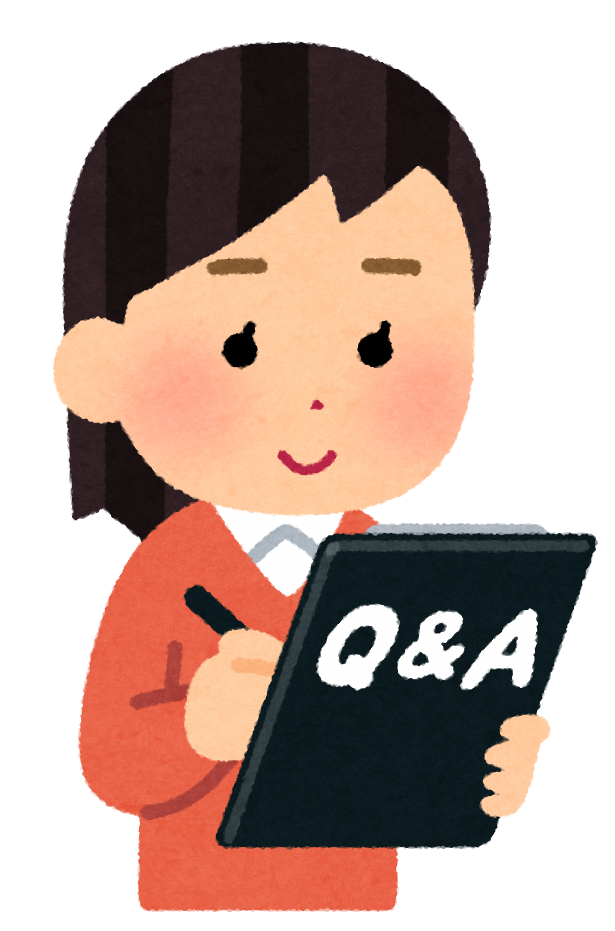 A　び、のでをしています。しくは、でください。Q　、（ガラケー）・スマートフォンのを　　　えたは？A　・スマートフォンのにらず、にがじた「」をずってください。をわないとできないがあります。のみでメールアドレスのがないは、ブックマークび、ホームにごください。にいごながございましたらにてをいますのでおしください。